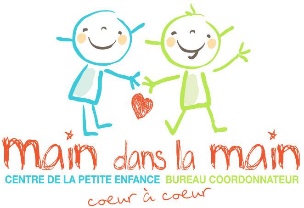 RECONNAISSANCE D’UNE RESPONSABLE DE GARDE EN MILIEU FAMILIALQuestionnaire d’entrevue écriteCe questionnaire comprend 21 questions visant à connaître votre capacité à assurer la santé, la sécurité et le bien-être ainsi qu’à contribuer au plein développement des enfants qui fréquenteront votre service de garde. NOM de la requérante : _______________________________________________Adresse où seront fournis les prestations de garde : __________________________________________________________________Date de complétion du questionnaire :  ___________________________________Capacité d’assurer la santé, la sécurité et le bien-être des enfantsQuestionRéponseRéservé au BCRéservé au BCRéservé au BCSatisfaisantEn partie satisfaisantInsatisfaisant1. Comment assureriez-vous la santé, la sécurité des enfants reçus dans votre milieu familial? 2. Comment et à quelle fréquence feriez-vous la désinfection du service de garde (SDG), du matériel et des jouets ? 3. Quels sont les bruits et les sons que vous considérez comme étant excessifs en milieu de garde ? QuestionRéponseRéservé au BCRéservé au BCRéservé au BCSatisfaisantEn partie satisfaisantInsatisfaisant4. À votre avis, quelles sont les habitudes d’hygiène à apprendre aux enfants? 5. Selon vous, quels sont les besoins de sommeil chez les petits (âge vs durée) 6. Comment pourriez-vous aider un enfant qui refuse de dormir ? QuestionRéponseRéservé au BCRéservé au BCRéservé au BCSatisfaisantEn partie satisfaisantInsatisfaisant7. Advenant qu’un enfant est malade, le garderiez-vous tout de même au SDG ?  8. Que feriez-vous en cas d’accident grave dans votre SDG ?9. Si un tel accident arrivait, de quelle façon vous arrangeriez-vous pour accompagner l’enfant à l’hôpital ?QuestionRéponseRéservé au BCRéservé au BCRéservé au BCSatisfaisantEn partie satisfaisantInsatisfaisant10. Que feriez-vous si vous-même aviez un malaise ? 11. Seriez-vous en mesure d’être présente auprès des enfants lors des activités extérieures?12. Que feraient les enfants pendant que vous allez préparer les repas et collations ? QuestionRéponseRéservé au BCRéservé au BCRéservé au BCSatisfaisantEn partie satisfaisantInsatisfaisant13. Quand vous allez recevoir un nouvel enfant, qu’allez-vous faire avec lui ? Avec les autres enfants du groupe? 14. Si ce nouvel enfant pleure beaucoup, que ferez-vous? 15.Aurez-vous une routine stable pour changerez-vous au gré des humeurs et désirs des enfants ? QuestionRéponseSatisfaisantEn partie satisfaisantInsatisfaisant16. Que feriez-vous si un enfant arrivait avec son doudou? 17. Comment se déroulerait le moment du repas? Et des collations?18. Que feriez-vous face à un enfant moins réceptif sur le plan des goûts alimentaires ? QuestionRéponseSatisfaisantEn partie satisfaisantInsatisfaisant19. Selon vous, quels moments de la journée sont les plus propices au lavage des mains des enfants ?20. Vers quel âge vous commenceriez et comment vous y prendriez-vous pour montrer à un enfant à être propre? 21. À votre avis, à quel âge un enfant est-il capable d’aller seul à la toilette (s’essuyer seul) ? 